Оформление зала к выпускному балу в детском садуВот хочу вам рассказать, как мы украсили музыкальный зал на выпускной бал в детском саду. Сфотографировали всех детей, вырезали фотографии для оформления одной стены. Сначала наша мама Настя нарисовала карету, замок, воспитателей и помощника воспитателя с помощью восковых и гелиевых мелков, разукрасили и лаком для волос, и пайетками. Дальше приклеили фото, украсили тканью. Вот так получилось.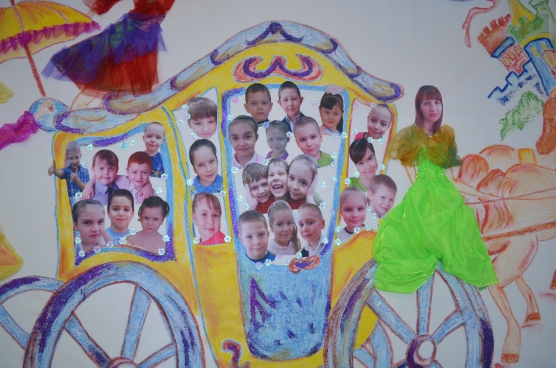 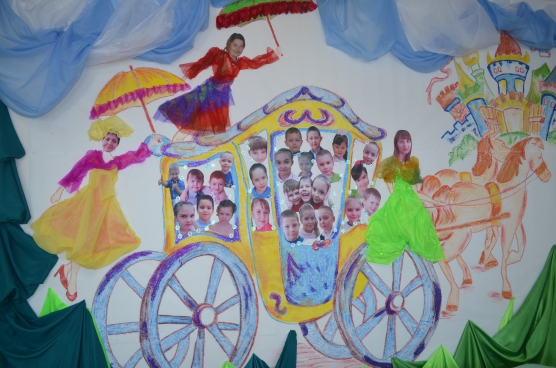 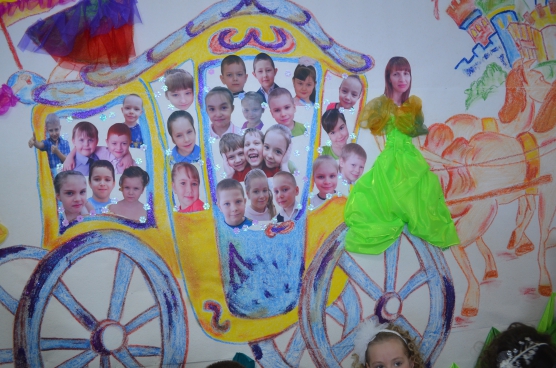 Потолок обтянули тканями и украсили шарамиОстальные стены мы украсили шарами и тканями.Вот такая красота получилось, для наших детей.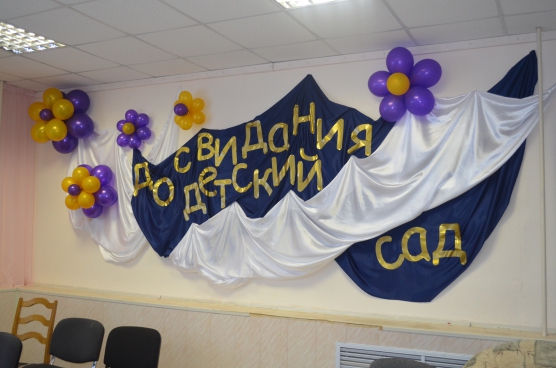 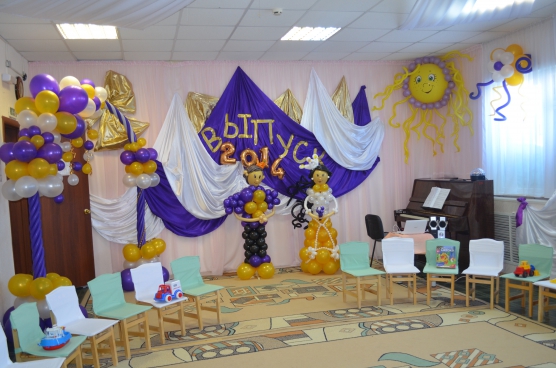 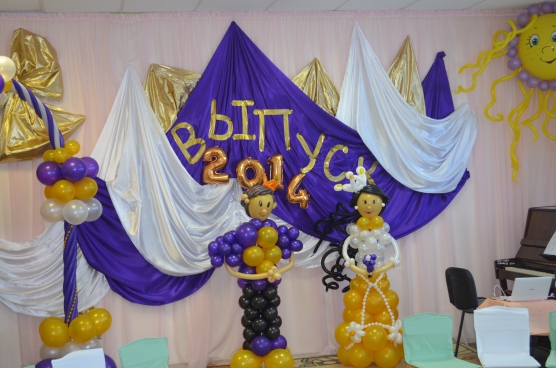 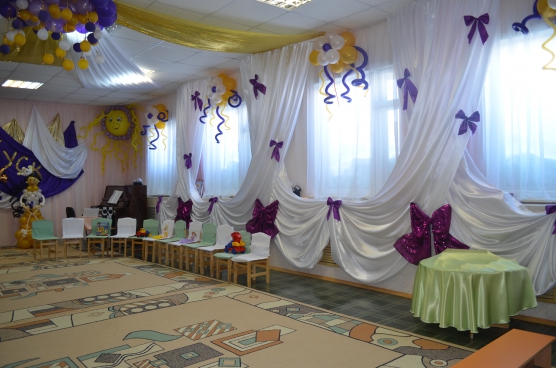 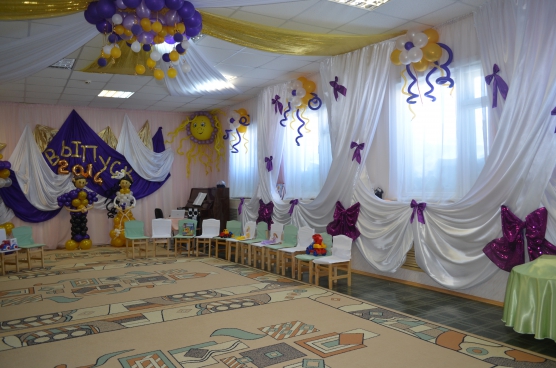 Авторы идеи: Анастасия Андреевна и Розалия Равилевна. Спасибо большое всем нашим родителям, которые помогли сделать такую красоту!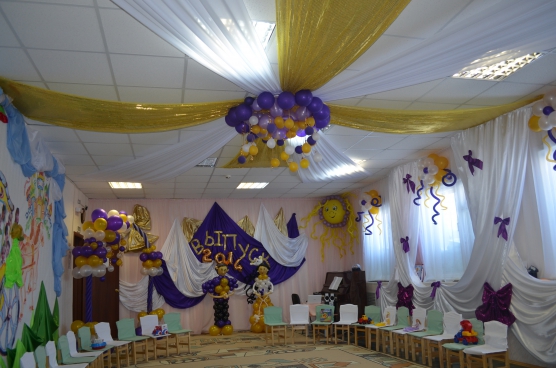 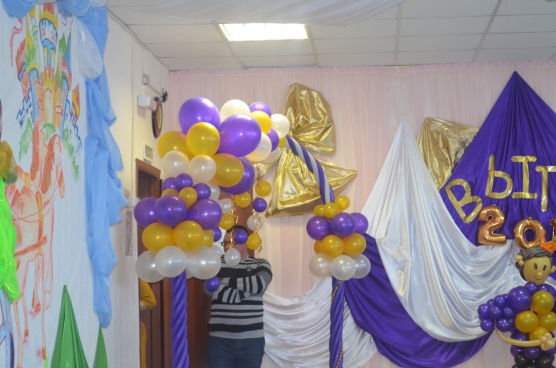 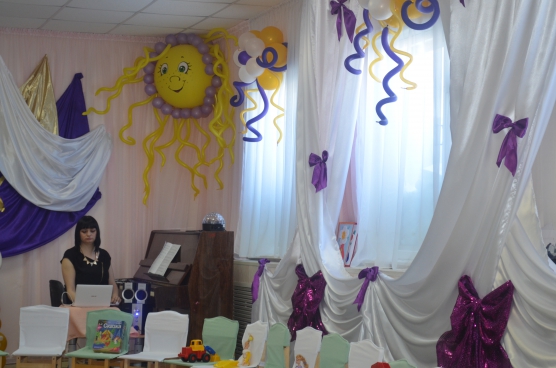 